MATEMATIKA 31. Vypočti a udělej zkoušku odčítáním.107		                            		125   					276				361						345		       			449						2. Napiš násobky 4 : _____________________________________________________________    Napiš násobky 6 : _____________________________________________________________    Napiš násobky 2: ______________________________________________________________	3. Zaokrouhli na  desítky. 926 		                 528 				698 				69 564 			    931 				702 				999 4. Vyřeš slovní úlohu.  (zápis, znázornění, výpočet, zkouška, odpověď)Na dvorku běhá 1 kohout, 7 slepic a kuřátka. Kuřátek je 3 krát více než slepic. Kolik je na dvorku kusů drůbeže?   Pro matematické nadšence…Kolik mají dohromady nohou?5.  Vyřeš autobus. MATEMATIKA 3 - řešení1. Vypočti a udělej zkoušku odčítáním.107		468                            		125             470            		276		725		361	        -	361				345	    - 345		449	         -   449		     468		107				470	      125			725                   2762. Napiš násobky 4 : ____0, 4, 8, 12, 16, 20, 24, 28, 32, 36, 40________________________    Napiš násobky 6 : ____0, 6, 12, 18, 24, 30, 36, 42, 48, 54, 60____________________________    Napiš násobky 2: ____0, 2, 4, 6, 8 ,10, 12, 14, 16, 18, 20______________________________	3. Zaokrouhli na  desítky. 926 	930	                 528 530				698 	700			69 70564 	560		    931 930				702 	700			999 10004. Vyřeš slovní úlohu.  (zápis,  výpočet, odpověď)Na dvorku běhá 1 kohout, 7 slepic a kuřátka. Kuřátek je 3 krát více než slepic. Kolik je na dvorku celkem kusů drůbeže?    Pro matematické nadšence…Kolik mají dohromady nohou?kohout 1slepic 7kuřátek 3 krát více než celkem kusů drůbeže?možnosti řešení: 1. nejprve si vypočítám počet kuřátek 3.7=21, poté sečtu 1+7+21=292. počítám celkový počet 1+7+(3.7)= nejprve vypočtu závorku, ostatní opíšu 1+7+21=29Na dvorku pobíhá 29 kusů drůbeže.  (pro nadšence 58 nohou  )5.  Vyřeš autobus. 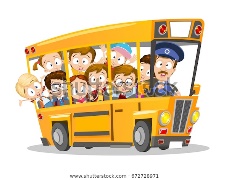 SLUNÍČKOSLUNÍČKOLESLESVODAVODAZOOZOOKONEČNÁKONEČNÁVYSTOUPILI00226633NASTOUPILI10104400101000JELIJELISLUNÍČKOSLUNÍČKOLESLESVODAVODAZOOZOOKONEČNÁKONEČNÁVYSTOUPILI002266331313NASTOUPILI10104400101000JELIJELI10101212661313